       COMITÉ DE TRANSPARENCIANo. de Acta: CT/06/2021Sesión: Quinta Sesión Extraordinaria del Comité de Transparencia 2021En la Ciudad de México, siendo las once horas del día once de marzo del año dos mil veintiuno, se reunieron en su carácter de servidores públicos; Lic. Agustín Arvizu Álvarez, Director de Planeación y Presidente del Comité de Transparencia, Vocal; C.P. Fanny Mancera Jiménez, Titular del Órgano Interno de Control, Vocal; C.P. Raquel Ortiz Hernández, Jefa del Departamento de Gestión de la Información y Responsable del Área de Archivos, Vocal; Lic. Eduardo Muñoz Moguel, Director de Administración, Invitado; Lic. Fernando Rodríguez Ortiz Subdirector de Administración y Desarrollo de Personal, Invitado; Lic. Pedro Cortés Gabriel, adscrito a la Subdirección de Asuntos Jurídicos, Invitado; Lic. Alejandro Rodríguez Malpica Ortega, Apoyo en la Unidad de Transparencia, Invitado;  presentes en el Aula B de la Dirección de Planeación, a efecto de llevar a cabo la Quinta Sesión Extraordinaria del Comité de Transparencia 2021.------------------------------------------------------------------------------------------------------------------------------------------------------------------------------------------------------ ORDEN DEL DÍA------------------------------------------------------------------------------------------------------------------------------------------------------------------------------------------------------------------------------1.- Revisión y aprobación de las versiones públicas presentadas por la Dirección de Administración mediante oficio DA/EMM/0222/2021, para presentarse como alegatos del RRA 2127/21. Lo anterior para dar respuesta a la solitud de información con número de folio 1224500034320.-------------------------------------------------------------------------------------------------------------------------------------------------------------------------------------------------------------------------2.- Revisión y en su caso aprobación de la prueba de daño presentada por la Dirección de Administración mediante oficio DA/226/2021, para clasificar la información como reserva parcial. Lo anterior para dar respuesta a la solitud de información con número de folio 1224500004521.---------------------------------------------------------------------------------------------------------------------------------------------------------------------------PUNTOS DE ACUERDO------------------------------------------------------------------------------------------------------------------------1. Lista de Asistencia. Se verificó.-------------------------------------------------------------------------------------------------------------------------------------------------------------2. Aprobación del Orden del Día, mismo que fue aprobado.--------------------------------------------------------------------------------------------------------------------------3. El Lic. Arvizu dio lectura a la orden del día y cedió la palabra al Licenciado Alejandro respecto del primer punto de la orden del día.-----------------------------------------------------------------------------------------------------------------------------En uso de la palabra el Licenciado Alejandro dijo que, la Dirección de Administración presentó las versiones públicas de dos oficios de fecha 20 de febrero del 2020 y de un Nombramiento de Base, en los cuales se testaron datos personales como número telefónico y número celular pertenecientes a la persona que suscribió ambos oficios, asimismo, se testaron datos personales en el Nombramiento de Base tales como el domicilio particular, RFC, nacionalidad, sexo, edad y estado civil, lo anterior, para que sea entregada la documentación al solicitante y se solicite el  sobreseimiento del Recurso de Revisión RRA 2127/21 recaído de la solicitud 1224500034320.---------------------------------------------------------------------------------------------------------- En uso de la palabra el Licenciado Eduardo Muñoz Moguel mencionó, que si esto se va a hacer conforme al procedimiento enviarle al solicitante, el alcance que se envía al correo electrónico del solicitante diga versiones públicas de los documentos, para que esto se haga saber en los alegatos.------------------------------------------------------------------------------------------------------- El Lic. Arvizu comentó que, así se hará que se envían versiones públicas y la documentación restante al correo del solicitante y esta acción se pondrá en la manifestación que realice la Unidad de Transparencia solicitando el sobreseimiento del Recurso que nos ocupa, ya que, los alegatos son enviados por parte de esa Dirección de Administración.-------------------------------------------------------------------------------------------------------------------------------------------En uso de la palabra el Licenciado Arvizu solicitó a los integrantes del Comité de Transparencia emitieran su voto, por lo que, los integrantes del Comité votaron a favor de las versiones públicas que fueron presentadas.------------------------------------------------------------------------------------------------------------------4.-El Lic. Arvizu mencionó que, la Dirección de Administración presenta a través del oficio DA/226/2021, en la cual reserva parcialmente información respecto de la solicitud 1224500004521, por lo que, cedió la palabra al Licenciado Alejandro para que diera lectura a la información que se considera reservada, el fundamento de clasificación, motivación y Prueba de Daño.-----------------------------------------------------------------------------------------------------------------------------------------------------------------------------------------------En uso de la palabra el Licenciado Alejandro dio lectura diciendo que, la Información solicitada que se considera reservada es la Información Arquitectónica, respecto al estado actual del inmueble, remodelaciones, proyectos, en planos, otros datos para facilitar su localización Planos arquitectónicos y Planos de instalaciones, el fundamento de clasificación son los artículos 113, fracciones I y V de la Ley General de Transparencia y Accesos a la Información Pública y 110 fracciones I y V de la Ley Federal de Transparencia y Acceso a la Información Pública, así como los Lineamientos Décimo Octavo y Vigésimo Tercero de los Lineamientos Generales en materia de clasificación y desclasificación de la información, así como para la elaboración de versiones públicas, y motivación que de conformidad con la normativa señalada, procederá la reserva cuando se comprometa entre otras, la seguridad pública, al poner en riesgo las funciones a cargo de la Federación, tendientes a preservar y resguardar la vida, la salud, la integridad y el ejercicio de los derechos de las personas, así como para el mantenimiento del orden público, por lo que, se presenta la siguiente:------------------------------------------------------------------------------------------------------------------------------------------------------------------------PRUEBA DE DAÑO:-------------------------------------------------------------------------------------------------------------------------------------El Instituto Nacional de Pediatría al cual se hace la solicitud de planos arquitectónicos, planos de Instalaciones e información arquitectónica en general, es un organismo público descentralizado de la Administración Pública Federal, con personalidad jurídica y patrimonio propios, agrupado en el sector salud, que tiene por objeto principal, en el campo de los padecimientos de la población infantil hasta la adolescencia, la investigación científica, la formación y capacitación de recursos humanos calificados y la prestación de servicios de atención médica de alta especialidad, y cuyo ámbito de acción comprende todo el territorio nacional, para el cumplimiento de su objeto, cumple con las siguientes obligaciones, en el ámbito de su competencia.-------------------------------------------------------------------------------------------------------------------------------------------------------------------Investigación, realizar investigación básica y aplicada y tendrá como propósito contribuir al avance del conocimiento científico, así como a la satisfacción de las necesidades de salud del país, mediante el desarrollo científico  y tecnológico, en áreas biomédicas, clínicas, sociomédicas y epidemiológicas.--------------------------------------------------------------------------------------------------------------------------------------------------------------------------------Enseñanza, Impartir estudios de pregrado, especialidades, subespecialidades, maestrías y doctorados, así como diplomados y educación continua, en los diversos campos de la ciencia médica.-----------------------------------------------------------------------------------------------------------------Atención Médica, prestar los servicios de atención médica, para atender padecimientos de alta complejidad diagnóstica y de tratamiento, así como de urgencias.-------------------------------------------------------------------------------------------------------------------------------------------------------------------------------------Por lo tanto, y con fundamento en el artículo 2 fracción XXXII de la Ley General de Protección Civil, infraestructura, equipamiento y los espacios destinados a las actividades de Investigación, Enseñanza y Atención Médica en los que provee los servicios y atención a la población, encajan en la definición de:-------------------------------------------------------------------------------------------------------Infraestructura Estratégica, aquella que es indispensable para la provisión de bienes y servicios públicos, y cuya destrucción o inhabilitación es una amenaza contra la seguridad nacional y ocasionaría una afectación a la población, sus bienes o entorno. La unidad mínima de dicha infraestructura Estratégica es la Instalación vital.------------------------------------------------------------------------------------------------------------------------------------------------------------Con lo anterior descrito, es indudable que la divulgación de la información respecto del estado actual del conjunto de edificios, remodelaciones, planos arquitectónicos, planos de instalaciones, puede generar vulnerabilidad en materia de seguridad pública, atendiendo que dichos planos contienen una serie de esquemas así como textos explicativos utilizados para plasmar el diseño arquitectónico y referente a todas las instalaciones eléctricas, hidráulicas, sanitarias, voz y datos especiales como el caso de gases medicinales, distribución de las superficies y áreas de trabajo, dimensionamiento de dichos espacios, pasillos de comunicación, ubicación de salidas para evacuación en caso de emergencia, señalamiento de las columnas que sostienen cada uno de los niveles de la infraestructura arquitectónica del conjunto de edificios, puertas de acceso y salida.---------------------------------------------------------------------------------------------------------------Asimismo, dar a conocer a detalle la infraestructura diseñada para la prestación de los servicios de alta especialidad representa un riego real, demostrable e identificable y mayormente en las áreas de hospitalización y áreas críticas en las que resguarda la salud de niños y adolescentes, por lo que, en especie se puede producir un daño mayor en materia de seguridad pública y de protección de la integridad física y la vida de todos los servidores públicos que aquí laboran, pacientes y sus familiares, visitantes y proveedores, que el interés del peticionario en conocer dicha información.------------------------------------------------------------------------------------------------------En atención a dicha petición se considera que se aplican las causales de reserva que establecen las fracciones I y V del artículo 113 de la Ley General de Transparencia y Acceso a la Información Pública y artículo 110 de la Ley Federal de Transparencia y Acceso a la Información Pública.------------------------------------------------------------------------------------------------------------------------Plazo de reserva, cinco años, pudiendo desclasificarse antes de dicho plazo cuando desaparezcan las causas que dieron origen a la clasificación.--------------------------------------------------------------------------------------------------------------Por último, a efecto de dar cumplimiento a la parte de la solicitud de información en la que requiere las normas aplicables al Instituto, se anexa listado del marco jurídico aplicable en materia de obra pública.-------------------------------------------------------------------------------------------------------------------- -------------------------------------------------------------------------------------------------------------------------------------------COMENTARIOS------------------------------------------------------------------------------------------------------------------------------------------Al respecto, en uso de la palabra el Lic. Arvizu comentó que, respecto del fundamento que hacen del artículo 2 fracción XXXII Ley General de Protección Civil respecto de la Infraestructura Estratégica que es aquella que es indispensable para la provisión de bienes y servicios públicos, y cuya destrucción o inhabilitación es una amenaza contra la seguridad nacional y ocasionaría una afectación a la población, sus bienes o entorno. La unidad mínima de dicha infraestructura Estratégica es la Instalación vital, por lo anterior que se menciona es acorde con lo que se está clasificando.---------------------------------------------------------------------------------------------------------------En uso de la palabra la Contadora Fanny mencionó, la duda es habla de parcialmente, que es lo parcialmente reservado, como lo dividimos.--------------------------------------------------------------------------------------------------------------- En uso de la palabra el Licenciado Eduardo dijo, que es todo lo que tiene que ver con la Información arquitectónica, estado actual del inmueble, remodelaciones, proyectos en planos así como memorias técnicas, complementos, es lo que está clasificado como reservado, lo que no, es la legislación aplicable en la materia, de hecho si lo decimos expresamente en la respuesta, cual es la información clasificada como reservada y el final se menciona que lo que no es clasificada como reservada es el marco jurídico que se envía.--------------------------------------------------------------------------------------------------------------------------------------------------------------------------------------En uso de la palabra el Lic. Arvizu comentó que, se reserva la parte mencionada por el Director de Administración y se envía el marco jurídico, por lo que, solicito a los integrantes del Comité emitieran su voto, los cuales todos lo emitieron a favor.---------------------------------------------------------------------------------------------------------------------------------------------------------------------Al no haber más comentarios, los integrantes de Comité de Transparencia estuvieron de acuerdo con la propuesta a la Prueba de Daño que presentó la Dirección de Administración, por lo tanto, votaron a favor y aprobaron la reserva parcial. ---------------------------------------------------------------------------------------------------------------------------------------------------------------------------------------------------------------------------ACUERDOS----------------------------------------------------------------------------------------------------------------------------------INP.CT.01.SE.2021. ACU-1. Por unanimidad de votos los integrantes del Comité de Transparencia aprueban las versiones públicas presentadas por la Dirección de Administración mediante oficio DA/EMM/0222/2021, respecto de la solicitud 1224500034320, para los efectos legales que haya lugar.-----------------------------------------------------------------------------------------------------------INP.CT.02.SE.2021. ACU-2. Por unanimidad de votos los integrantes del Comité de Transparencia aprueban la reserva parcial de la solicitud 1224500004521. --------------------------------------------------------------------------------------------------------------------------------------------------------------------------------------------------------------------------CIERRE DEL ACTA-----------------------------------------------------------------------------------------No habiendo nada más que acordar en la presente sesión se da por concluida la Quinta Sesión Extraordinaria del Comité de Transparencia 2021, el día once de marzo del año dos mil veintiuno, siendo las once horas con treinta minutos, firmando al margen y al calce para constancia, quienes pudieron y quisieron firmar. ----------------------------------------------------------------------------------------------------------------------------------------------------------------------------------------------------------HOJA DE FIRMAS-----------------------------------------------------------------------------------------------------------------------------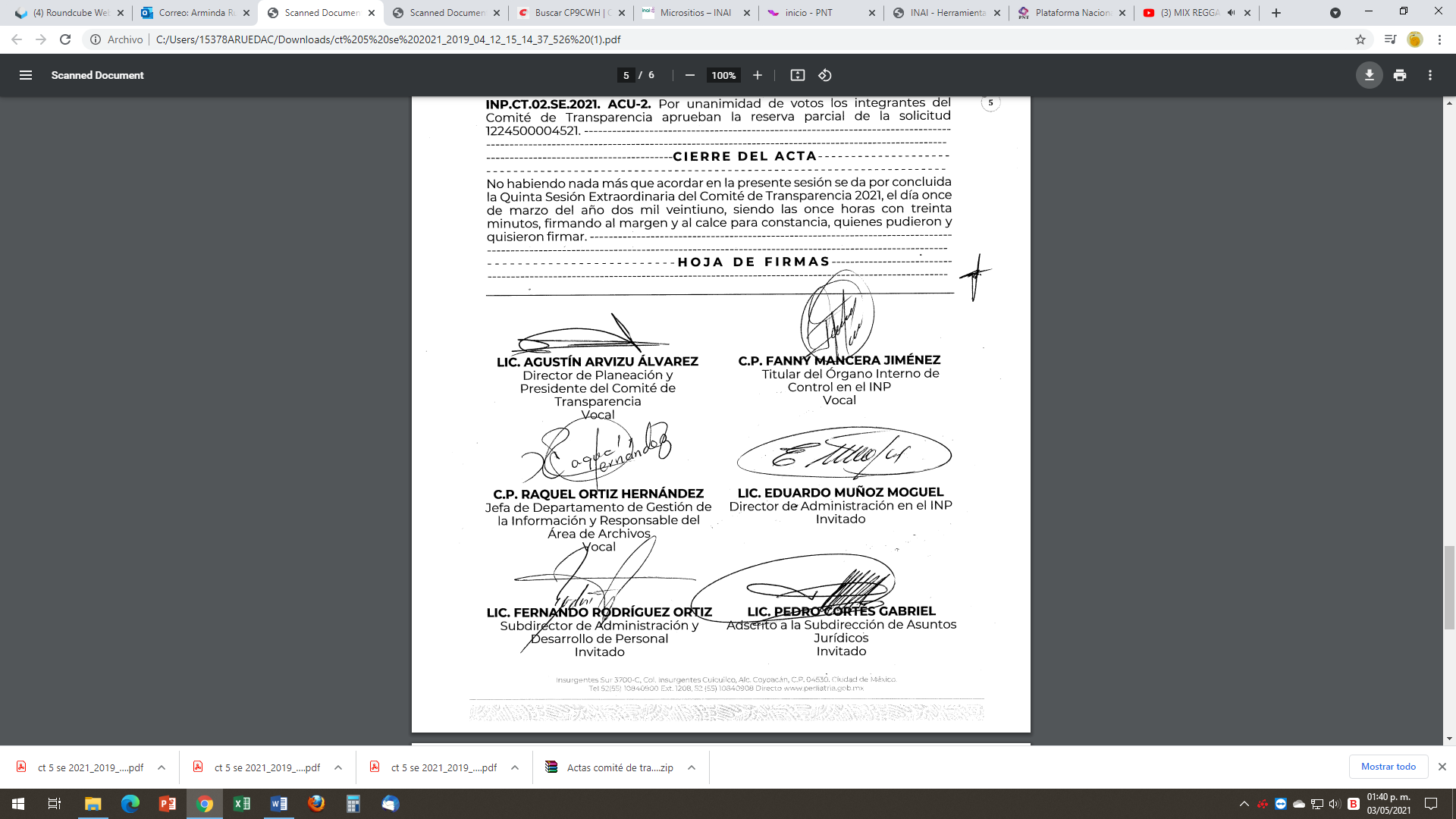 NOTA: Estas firmas forman parte de la Quinta Sesión Extraordinaria del Comité de Transparencia 2021, celebrada el día once de marzo de 2021, la cual consta de seis fojas útiles.LIC. AGUSTÍN ARVIZU ÁLVAREZ
Director de Planeación y  
Presidente del Comité de TransparenciaVocalC.P. RAQUEL ORTIZ HERNÁNDEZJefa de Departamento de Gestión de la Información y Responsable del Área de Archivos VocalLIC. FERNANDO RODRÍGUEZ ORTIZSubdirector de Administración y Desarrollo de PersonalInvitado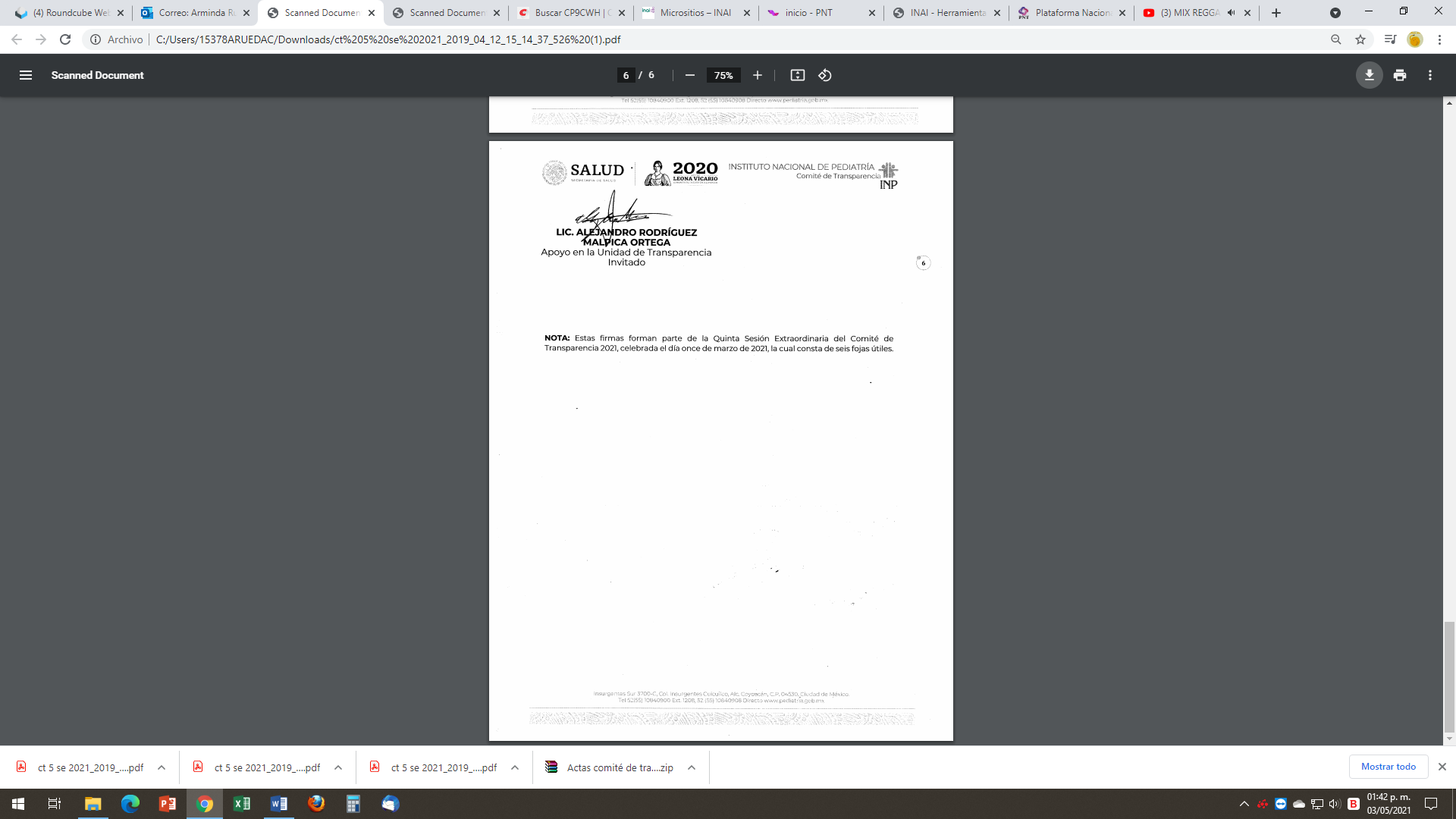 LIC. ALEJANDRO RODRÍGUEZ MALPICA ORTEGAApoyo en la Unidad de TransparenciaInvitadoC.P. FANNY MANCERA JIMÉNEZ
       Titular del Órgano Interno deControl en el INPVocalLIC. EDUARDO MUÑOZ MOGUELDirector de Administración en el INPInvitadoLIC. PEDRO CORTÉS GABRIELAdscrito a la Subdirección de Asuntos JurídicosInvitado